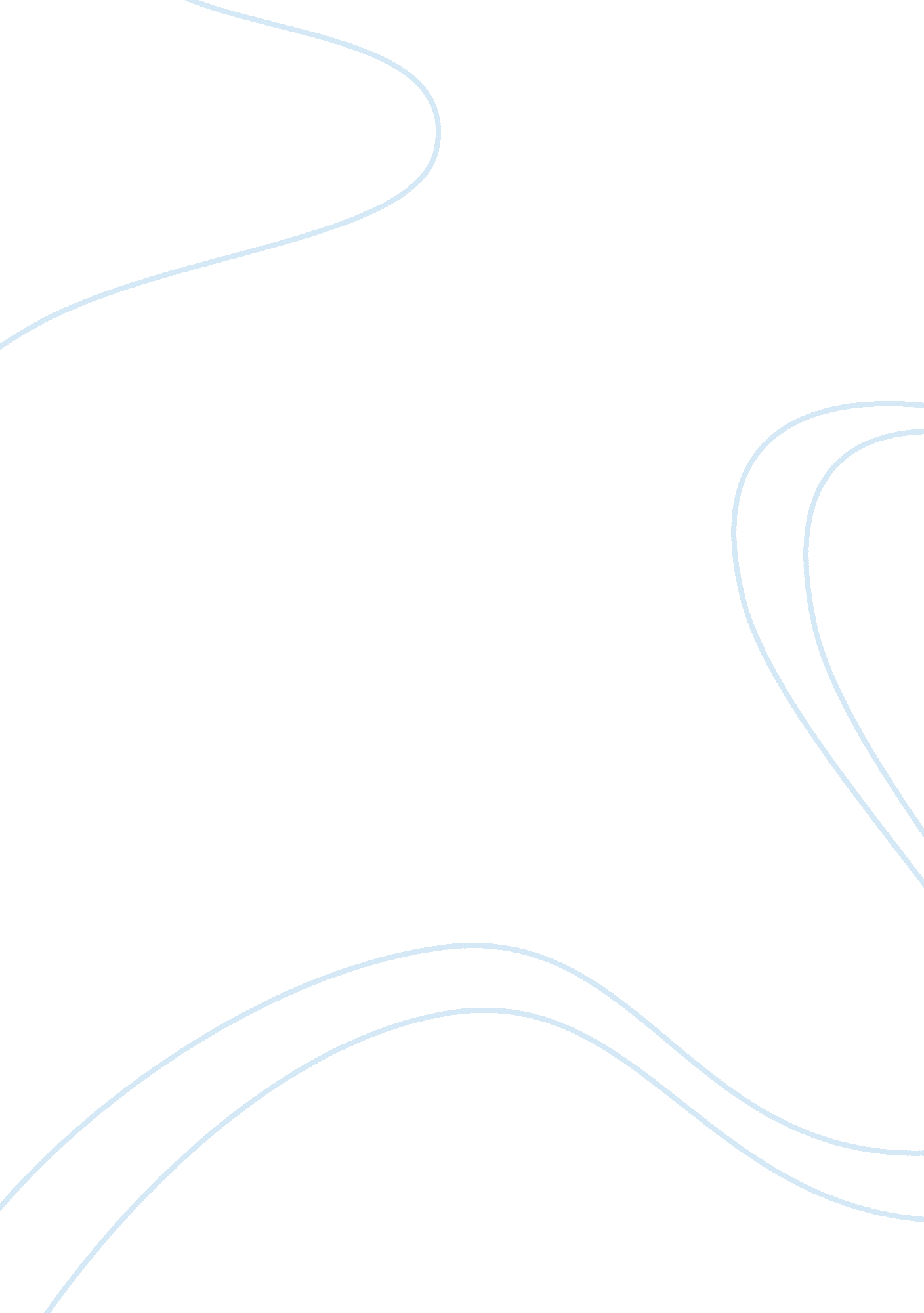 A study on data collection and analysis education essay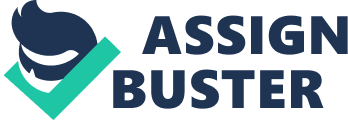 All the information for the research work collected by inquirers posted and emailed to the focussed organisations and the resaved information incorporated into table signifier. For informations aggregation and analysis, all available resources applied i-e. library books, tapes, studies, diaries, pictures, manuals and besides some of the informations drawn from observation and experiences, interviews of the stack holders and work force of the establishments. Different studies conducted by run intoing people and appraising administrations, giving them questionnaire to finish and return. During this research work different people were interviewed and observed by watching them while they executing assigned undertakings, prosecuting them in treatments, inquiring inquiries, doing notes, tape and picture or picture recording. Careful effort for trying and flying the questionnaire made, as the questionnaires are the most of import methods in this research work. Simple inquirer for workers, shareholders, machine applied scientists created and conducted. In it there is a sequence of inquiries rise to individual to acquire information about an issues of PPC & A ; PM and so used statistically. These are in a concatenation of inquiries and actions for garnering information from respondents. These formulated for analysis of the responses in statistical manner. Question types are open-ended and closed-ended inquiry in which respondent can explicate his / her reply and in some inquirers respondent have to pick an reply from the given options. The inquiries flow is logical and for the best response rates, my inquiries start from the less sensitive to most sensitive. More over factual, behavioural, general and specific inquiries addressed. In the inquirers comprehendible and clear diction used, right linguistic communication used and no premises made for the respondents. In conformity with the characteristics of research work, it kept in head that the questionnaires should incorporate the conditions in which answered and doing certain, equilibriums, add-ons, and changes. During this research work for informations aggregation, some specific production planning and control inquirers and interviews conducted. Some of them are structured and while some unstructured. 

Interviews conducted, Face to confront Telephonic Face book Net chatting While questionnaires completed during Conversation with respondent By electronic mail By station and By telephones STRUCTURED INTERVIEW FOR PRODUCTION PLANING AND CONTROL Is organisation fulfilling client demand? Is organisation achieve the lowest cost? Addition of inventory degree by addition of client demand? Keeping costs estimated at high degree? Entire and cost non estimated at minimal degree? Is minimum cost as a consequence cause neglecting to provide the client demand and its effect is loss for the company? Is production a driving force to which most other maps reacts in any fabrication activity? Are clients satisfied bringing agendas? Are paths and agendas established? The program for the processing of stuffs through the works established through the maps of procedure planning, burden, and scheduling? The map of despatching puts the program into consequence that is, operations started in conformity with the works? Actual public presentation compared to the planned public presentation and action taken when required restorative? Procedure Planning ( Routing ) in pattern? Are fulfilling client demand? Is accomplishment of the lowest cost? Procedure planning ( Routing ) must necessitate? Loading of the work required against the selected machine or workstation? Scheduling for the inventry for be aftering maps? Uniting maps in a full procedure Dispatching i-e. authorising the start of an operation on the store floor should be seasonably Reporting or follow - up for all procedures, production and public presentations Corrective actions for production planning and control extremely recmended Re-planning factors for all sercomstances Issues which can impacting production planning and control Type of Merchandise Type of Manufacturing Production Planning and Control Procedures followed Production Planning and Control Systems followed Market prognosis ever checked before get downing production Gross saless order should stipulate that what has coustomer has purchased Stock order should stipulate that what has left over in stock Shop order should stipulate that what is pipe line for fabrication Standard procedure sheet generated Engineering specifications considered and maintained Route sheet ever followed Load Charts formulated Job Tickets assighned In an organisation there should be no individual form for the organisation of the production planning and control activity Centralized Production Planning and Control for certain procedures Decentralized Production Planning and Control harmonizing to state of affairs and requirments Good relationships with other maps in an organisation Measurement of effectiveness vision, mission and planning on a regular basis Site Selection should be made in conformity with handiness of natural stuffs, work force and transit Building made harmonizing to demands and forecosted upon 10 old ages future requirmants Machinery should be up dated Transportation system of stuffs and merchandises through quick services Handiness of Materials ever on a regular basis checked Procurement of Materials in conformity with order Production planning and control should be practical Quality Control is your basic undertaking Output should be checked on a regular basis Efficacy of mashines and homo maintained Performance of both machine and working force monitered STRUCTURED INTERVIEW FOR PERFORMANCE MEASURMENT Is public presentation measuring mechanism for reviewed and revised for marks and criterions? Are single steps as public presentation and circumstance alteration developed? Is public presentation measuring used as challenge the strategic premises? What are tools and techniques for monitoring, commanding, look intoing and job resolution? Effect diagram and cause made. Run chart followed. Scatter diagram in operation? Flow chart? Pareto chart Histogram Control chart Affinity diagram Interrelationship digram Tree diagram Prioritisation grid Matrix diagram Process determination plan chart Activity web diagram In the executive squad meeting if an fails to travel efficaciously towards its strategic aims so the causes should be analysed and might include: Under-performance at a lower degree Strategic aims are non communicated efficaciously Strategic aims have non been defined decently Validity/Relevance of the aims The supports tools for the class of action should besides include, Swerve analysis tools? Control Charts Relationship analysis Tools? Correlation analysis, Multivariate analysis, Cause and consequence diagrams, Pareto charts Checking the consistence of the PMS communicating? Departmental studies and input Always check the cogency of the mission and vision statements and the company 's strategic aim still back up the mission and vision of the administration. Inquirer FOR PRODUCTION PLANNING AND CONTROL QUESTIONER FOR PERFORMANCE MEASURMENT 
